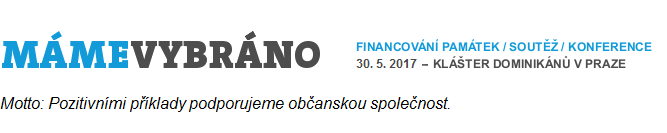 TISKOVÁ ZPRÁVA  1. června 2017Veřejné sbírky si v soutěži MÁME VYBRÁNO opět rozdělí 100 tisíc korunPRAHA | Slavnostní vyhlášení výsledků šestého ročníku soutěže MÁME VYBRÁNO se uskutečnilo v podvečer 30. května v refektáři pražského dominikánského kláštera. Soutěž upozorňuje na příběhy památek, které se daří pomocí veřejných sbírek zachránit a opravit.V letošním roce ji opět tvořily tři kategorie. V první, která ocenila finančně nejúspěšnější sbírku ukončenou v roce 2016, zvítězila sbírka na obnovu požárem zničeného objektu Libušín na Pustevnách. Ve sbírce vyhlášené Nadačním fondem Českého rozhlasu se podařilo shromáždit finanční prostředky v celkové výši 931 tisíc korun. Celkové výsledky přiloženy v závěru zprávy.Cenu veřejnosti určili čtenáři on-line hlasováním na stránkách soutěže. Nejvíce hlasů získala veřejná sbírka na záchranu vzácných bozkovských varhan organizovaná Římskokatolickou farností Bozkov. V letošním roce se zúčastnilo téměř 190 sbírek, kterým bylo zasláno více než 4 400 hlasů. Prvních deset finalistů si rozdělí celkem 100 tisíc korun.Cenu redakce PROPAMÁTKY získala veřejná sbírka Národního technického muzea s názvem Projekt obnovy kolotoče na Letné. Tato soutěžní kategorie upozorňuje na příklady nevšední prezentace, protože nápaditá a promyšlená propagace úzce souvisí s úspěšností veřejných sbírek. Součástí projektu je také konference, která od roku 2012 pravidelně prezentuje možnosti financování obnovy kulturního dědictví, napomáhá sdílení zkušeností a příkladů dobré praxe. Institut pro památky a kulturu ji pořádá ve spolupráci s Ministerstvem kultury a Národním památkovým ústavem. Bližší informace naleznete na stránkách www.mamevybrano.czSoutěž organizuje Institut pro památky a kulturu, o.p.s., nezisková organizace, která kromě projektu o financování kulturního dědictví MÁME VYBRÁNO provozuje portál PROPAMÁTKY, pořádá konference, nabízí poradenství při financování projektů v oblasti obnovy památek a představuje zajímavá místa v rámci putovní výstavy.Ing. Aleš Kozák, ředitelales.kozak@instituteu.cz,  tel. 732 533 033Zuzana Richterová, koordinátorka komunikacezuzana.richterova@instituteu.czInstitut pro památky a kulturu, o.p.s.http://www.instituteu.cz/http://www.mamevybrano.cz/Výsledky šestého ročníku soutěže MÁME VYBRÁNO:Finančně nejúspěšnější sbírka ukončená v roce 20161. Nadační fond Českého rozhlasu | Příspěvky na úhradu nákladů spojených s obnovou požárem zničeného objektu Libušín na Pustevnách | 931 tisíc korun2. Obec Knínice | Dva nové zvony pro kostel Povýšení svatého Kříže v Knínicích | 909 tisíc korun3. Římskokatolická farnost Zámrsk | Generální oprava kostela sv. Petra a Pavla ve Slatině u Vysokého Mýta | 554 tisíc korunCena veřejnosti MÁME VYBRÁNO1. Římskokatolická farnost Bozkov | Záchrana vzácných bozkovských varhan2. Katolický spolek Jeseník | Restaurování obrazu Panny Marie Immaculaty3. Přátelé Markvarticka, z.s. | Oprava věžních hodin kostela sv. Jiljí v Markvarticích4. Sdružení pro obnovu varhan v kostele Nejsvětější Trojice v Dobříši, z.s. | Získání finančních prostředků pro obnovu varhan5. Tvrz Veselí, z.s. | Záchrana zámku Veselí nad Úhlavou6. Spolek pro záchranu kostela sv. Františka serafínského Kněžmost | Stavba kostelních varhan7. Náboženská obec Církve československé husitské v Chotovinách | Pořízení nového zvonu8. Barokní dvůr BOROTÍN, z.s. | Obnova kulturní památky barokního hospodářského statku Starý zámek9. Sdružení pro Vízmburk, z.s. | Rekonstrukce zastřešení a stavební obnova hradu Vízmburk10. Spolek Michael | Rekonstrukce kostela sv. Archanděla Michaela ve SmržovceCena redakce PROPAMÁTKY1. Národní technické muzeum | Projekt obnovy kolotoče na Letné2. Římskokatolická farnost – arciděkanství Kutná Hora | Zvon pro Jakuba3. Nadační fond Svatovítské varhany | Pořízení nových varhan do katedrály sv. VítaIng. Aleš Kozák, ředitelales.kozak@instituteu.cz, 732 533 033Zuzana Richterová, koordinátorka komunikacezuzana.richterova@instituteu.czInstitut pro památky a kulturu, o.p.s.http://www.instituteu.cz/http://www.mamevybrano.cz/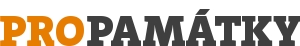 